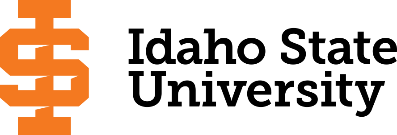                             											Form Revised 9.10.2019Course Subject and TitleCr. Min. Grade*GE, UU or UM**Sem. OfferedPrerequisiteCo RequisiteCo RequisiteCo RequisiteCo RequisiteCo RequisiteCo RequisiteCo RequisiteCo RequisiteCo RequisiteCo RequisiteSemester OneSemester OneSemester OneSemester OneSemester OneSemester OneSemester OneSemester OneSemester OneSemester OneSemester OneSemester OneSemester OneSemester OneSemester OneSemester OneGE Objective 1: ENGL 1101  Writing and Rhetoric I3C-GEF, S, SuAppropriate placement scoreGE Objective 3: MATH 1170 Calculus I4C-GEF, S, SuMATH 1144 or 1147 or appropriate test  scoreMATH 1144 or 1147 or appropriate test  scoreMATH 1144 or 1147 or appropriate test  scoreMATH 1144 or 1147 or appropriate test  scoreMATH 1144 or 1147 or appropriate test  scoreMATH 1144 or 1147 or appropriate test  scoreMATH 1144 or 1147 or appropriate test  scoreGE Objective 5:  CHEM 1111 & 1111L Gen Chemistry I & Lab5C-GEF, SMATH 1143 or 1147 or appropriate test scoreMATH 1143 or 1147 or appropriate test scoreMATH 1143 or 1147 or appropriate test scoreMATH 1143 or 1147 or appropriate test scoreMATH 1143 or 1147 or appropriate test scoreMATH 1143 or 1147 or appropriate test scoreMATH 1143 or 1147 or appropriate test scoreGE Objective 5 : BIOL 1101 & 1101L General Biology I & Lab4C-GEF, S, SuMATH 1108 or appropriate test scoreMATH 1108 or appropriate test scoreMATH 1108 or appropriate test scoreMATH 1108 or appropriate test score                                                                                            Total16Semester TwoSemester TwoSemester TwoSemester TwoSemester TwoSemester TwoSemester TwoSemester TwoSemester TwoSemester TwoSemester TwoSemester TwoSemester TwoSemester TwoSemester TwoSemester TwoGE Objective 1: ENGL 1102  Writing and Rhetoric II3C-GEF, S, SuENGL 1101 or equivalentMATH 1175: Calculus II4C-F, S, SuMATH 1175 C-CHEM 1112 & 1112L  General Chemistry II & Lab4C-F, SCHEM 1111 & 1111L and MATH 1143 or MATH 1147CHEM 1111 & 1111L and MATH 1143 or MATH 1147CHEM 1111 & 1111L and MATH 1143 or MATH 1147CHEM 1111 & 1111L and MATH 1143 or MATH 1147CHEM 1111 & 1111L and MATH 1143 or MATH 1147CHEM 1111 & 1111L and MATH 1143 or MATH 1147CHEM 1111 & 1111L and MATH 1143 or MATH 1147CHEM 1111 & 1111L and MATH 1143 or MATH 1147CHEM 1111 & 1111L and MATH 1143 or MATH 1147BIOL 1102 & BIOL 1102 L General Biology II  & Lab4C-F, SBIOL 1101 & Lab                                                                                                 Total15Semester ThreeSemester ThreeSemester ThreeSemester ThreeSemester ThreeSemester ThreeSemester ThreeSemester ThreeSemester ThreeSemester ThreeSemester ThreeSemester ThreeSemester ThreeSemester ThreeSemester ThreeSemester ThreeBIOL 2233/L Principles of Microbiology & Lab***4BIOL 1101, BIOL 1102, CHEM 1112BIOL 1101, BIOL 1102, CHEM 1112BIOL 1101, BIOL 1102, CHEM 1112PHYS 1111 & 1113 General Physics I & Lab***4 C-F, SMATH 1143 or 1147 or appropriate test scoreMATH 1143 or 1147 or appropriate test scoreMATH 1143 or 1147 or appropriate test scoreMATH 1143 or 1147 or appropriate test scoreMATH 1143 or 1147 or appropriate test scoreMATH 1143 or 1147 or appropriate test scoreMATH 1175MATH 1175MATH 1175MATH 1175MATH 1175CHEM 3301 & CHEM 3303 Organic Chemistry I & Lab4C-UMF, SCHEM 1112 & 1112L or permission of instructorCHEM 1112 & 1112L or permission of instructorCHEM 1112 & 1112L or permission of instructorCHEM 1112 & 1112L or permission of instructorCHEM 1112 & 1112L or permission of instructorCHEM 1112 & 1112L or permission of instructorCHEM 1112 & 1112L or permission of instructorCHEM 1112 & 1112L or permission of instructorGE Objective 2: COMM 1101 Principles of Speech3C-GEF, S, Su                                                                                            Total15Semester FourBIOL 3358 Genetics3C-UMF, SBIOL 2235 or  BIOL 2206PHYS 1112 & PHYS 1114 General Physics II & Lab***4C-FPHYS 1111 & PHYS  1113CHEM 3302 & CHEM 3304 Organic Chemistry II & Lab4C-SCHEM 3301 & CHEM 3303CHEM 2232 & CHEM 2234 Qualitative Analysis & Lab4C-SCHEM 1112 & Lab, MATH 1160 or 1170CHEM 1112 & Lab, MATH 1160 or 1170CHEM 2234 or permissionCHEM 2234 or permissionCHEM 2234 or permissionCHEM 2234 or permissionCHEM 2234 or permissionCHEM 2234 or permissionCHEM 2234 or permissionCHEM 2234 or permissionCHEM 2234 or permission                                                                                            Total15Semester FiveBIOL/CHEM 4445 Biochemistry I3UMFBIOL 1101 & CHEM 3302CHEM 3341 Topics in Physical Chemistry***3C-UMFCHEM 1112 & 1112 L, PHYS 1112 or 2211, MATH 1160 or 1175CHEM 1112 & 1112 L, PHYS 1112 or 2211, MATH 1160 or 1175CHEM 1112 & 1112 L, PHYS 1112 or 2211, MATH 1160 or 1175CHEM 1112 & 1112 L, PHYS 1112 or 2211, MATH 1160 or 1175CHEM 1112 & 1112 L, PHYS 1112 or 2211, MATH 1160 or 1175CHEM 1112 & 1112 L, PHYS 1112 or 2211, MATH 1160 or 1175CHEM 1112 & 1112 L, PHYS 1112 or 2211, MATH 1160 or 1175CHEM 1112 & 1112 L, PHYS 1112 or 2211, MATH 1160 or 1175CHEM 1112 & 1112 L, PHYS 1112 or 2211, MATH 1160 or 1175CHEM 1112 & 1112 L, PHYS 1112 or 2211, MATH 1160 or 1175BIOL electives from approved list4C-F, SSee catalogCHEM elective from approved list4C-F, SSee catalogGE Objective 6:3GEF, S, Su                                                                                            Total17Semester SixBIOL/CHEM 4447 Biochemistry II3C-BIOL /CHEM 4445CHEM 3342 Topics in Physical Chemistry***3C-UMSCHEM 3341 Topics in Physical Chemistry CHEM 3341 Topics in Physical Chemistry CHEM 3341 Topics in Physical Chemistry CHEM 3341 Topics in Physical Chemistry CHEM 3341 Topics in Physical Chemistry BIOL 4437/CHEM 4438 Experimental Biochemistry1C-UMSBIOL 4432 or CHEM 4445BIOL electives from approved list4C-UMF,SSee catalogGE Objective 4:3GEF,S                                                                                            Total14Semester SevenBIOL 4444 & BIOL 4444L Cell & Molecular Biology & Lab4C-UMFBIOL 3358 & CHEM 3302CHEM electives from approved list4C-F, SSee catalogGE Objective 63GEF, S, SuGE Objective 7 or 8:3GEF, S, Su                                                                                            Total14Semester EightBIOL/CHEM 4498 Seminar in Biochemistry1C-UMF, SCHEM 4481, CHEM 4482, CHEM 4485, Senior standing or permission of instructorCHEM 4481, CHEM 4482, CHEM 4485, Senior standing or permission of instructorCHEM 4481, CHEM 4482, CHEM 4485, Senior standing or permission of instructorCHEM 4481, CHEM 4482, CHEM 4485, Senior standing or permission of instructorCHEM 4481, CHEM 4482, CHEM 4485, Senior standing or permission of instructorCHEM 4481, CHEM 4482, CHEM 4485, Senior standing or permission of instructorCHEM 4481, CHEM 4482, CHEM 4485, Senior standing or permission of instructorCHEM 4481, CHEM 4482, CHEM 4485, Senior standing or permission of instructorCHEM 4481, CHEM 4482, CHEM 4485, Senior standing or permission of instructorCHEM 4481, CHEM 4482, CHEM 4485, Senior standing or permission of instructorCHEM 4481, CHEM 4482, CHEM 4485, Senior standing or permission of instructorBIOL or CHEM elective from approved list4C-F, SSee catalogFree electives3GE Objective 9: 3GEGE Objective 4:3GEF, S, Su                                                                                            Total14*GE=General Education Objective, UU=Upper Division University, UM= Upper Division Major**See Course Schedule section of Course Policies page in the e-catalog (or input F, S, Su, etc.) *GE=General Education Objective, UU=Upper Division University, UM= Upper Division Major**See Course Schedule section of Course Policies page in the e-catalog (or input F, S, Su, etc.) *GE=General Education Objective, UU=Upper Division University, UM= Upper Division Major**See Course Schedule section of Course Policies page in the e-catalog (or input F, S, Su, etc.) *GE=General Education Objective, UU=Upper Division University, UM= Upper Division Major**See Course Schedule section of Course Policies page in the e-catalog (or input F, S, Su, etc.) *GE=General Education Objective, UU=Upper Division University, UM= Upper Division Major**See Course Schedule section of Course Policies page in the e-catalog (or input F, S, Su, etc.) *GE=General Education Objective, UU=Upper Division University, UM= Upper Division Major**See Course Schedule section of Course Policies page in the e-catalog (or input F, S, Su, etc.) *GE=General Education Objective, UU=Upper Division University, UM= Upper Division Major**See Course Schedule section of Course Policies page in the e-catalog (or input F, S, Su, etc.) *GE=General Education Objective, UU=Upper Division University, UM= Upper Division Major**See Course Schedule section of Course Policies page in the e-catalog (or input F, S, Su, etc.) *GE=General Education Objective, UU=Upper Division University, UM= Upper Division Major**See Course Schedule section of Course Policies page in the e-catalog (or input F, S, Su, etc.) *GE=General Education Objective, UU=Upper Division University, UM= Upper Division Major**See Course Schedule section of Course Policies page in the e-catalog (or input F, S, Su, etc.) *GE=General Education Objective, UU=Upper Division University, UM= Upper Division Major**See Course Schedule section of Course Policies page in the e-catalog (or input F, S, Su, etc.) *GE=General Education Objective, UU=Upper Division University, UM= Upper Division Major**See Course Schedule section of Course Policies page in the e-catalog (or input F, S, Su, etc.) *GE=General Education Objective, UU=Upper Division University, UM= Upper Division Major**See Course Schedule section of Course Policies page in the e-catalog (or input F, S, Su, etc.) *GE=General Education Objective, UU=Upper Division University, UM= Upper Division Major**See Course Schedule section of Course Policies page in the e-catalog (or input F, S, Su, etc.) *GE=General Education Objective, UU=Upper Division University, UM= Upper Division Major**See Course Schedule section of Course Policies page in the e-catalog (or input F, S, Su, etc.) *GE=General Education Objective, UU=Upper Division University, UM= Upper Division Major**See Course Schedule section of Course Policies page in the e-catalog (or input F, S, Su, etc.) B.S., Biochemistry                                                                                                                                                                                                     page 2B.S., Biochemistry                                                                                                                                                                                                     page 2B.S., Biochemistry                                                                                                                                                                                                     page 2B.S., Biochemistry                                                                                                                                                                                                     page 2B.S., Biochemistry                                                                                                                                                                                                     page 2B.S., Biochemistry                                                                                                                                                                                                     page 2B.S., Biochemistry                                                                                                                                                                                                     page 2B.S., Biochemistry                                                                                                                                                                                                     page 2B.S., Biochemistry                                                                                                                                                                                                     page 22023-2024 Major RequirementsCRGENERAL EDUCATION OBJECTIVESSatisfy Objectives 1,2,3,4,5,6 (7 or 8) and 9GENERAL EDUCATION OBJECTIVESSatisfy Objectives 1,2,3,4,5,6 (7 or 8) and 9GENERAL EDUCATION OBJECTIVESSatisfy Objectives 1,2,3,4,5,6 (7 or 8) and 9GENERAL EDUCATION OBJECTIVESSatisfy Objectives 1,2,3,4,5,6 (7 or 8) and 9GENERAL EDUCATION OBJECTIVESSatisfy Objectives 1,2,3,4,5,6 (7 or 8) and 9GENERAL EDUCATION OBJECTIVESSatisfy Objectives 1,2,3,4,5,6 (7 or 8) and 936  cr. minMAJOR REQUIREMENTS771. Written English  (6 cr. min)                                ENGL 11011. Written English  (6 cr. min)                                ENGL 11011. Written English  (6 cr. min)                                ENGL 11011. Written English  (6 cr. min)                                ENGL 11011. Written English  (6 cr. min)                                ENGL 11011. Written English  (6 cr. min)                                ENGL 11013CORE Requirements45                                                                                    ENGL 1102                                                                                    ENGL 1102                                                                                    ENGL 1102                                                                                    ENGL 1102                                                                                    ENGL 1102                                                                                    ENGL 11023BIOL 1101 & 1101L General Biology I & Lab        (Counted in GE Objective 5)BIOL 1101 & 1101L General Biology I & Lab        (Counted in GE Objective 5)2. Oral Communication   (3 cr. min)                     COMM 11012. Oral Communication   (3 cr. min)                     COMM 11012. Oral Communication   (3 cr. min)                     COMM 11012. Oral Communication   (3 cr. min)                     COMM 11012. Oral Communication   (3 cr. min)                     COMM 11012. Oral Communication   (3 cr. min)                     COMM 11013BIOL 1102 & BIOL 1102 L General Biology II & Lab43. Mathematics      (3 cr. min)                                MATH 11703. Mathematics      (3 cr. min)                                MATH 11703. Mathematics      (3 cr. min)                                MATH 11703. Mathematics      (3 cr. min)                                MATH 11703. Mathematics      (3 cr. min)                                MATH 11703. Mathematics      (3 cr. min)                                MATH 11704BIOL 2233 & BIOL 2233L Principles of Microbiology & Lab*44. Humanities, Fine Arts, Foreign Lang.    (2 courses; 2 categories; 6 cr. min)4. Humanities, Fine Arts, Foreign Lang.    (2 courses; 2 categories; 6 cr. min)4. Humanities, Fine Arts, Foreign Lang.    (2 courses; 2 categories; 6 cr. min)4. Humanities, Fine Arts, Foreign Lang.    (2 courses; 2 categories; 6 cr. min)4. Humanities, Fine Arts, Foreign Lang.    (2 courses; 2 categories; 6 cr. min)4. Humanities, Fine Arts, Foreign Lang.    (2 courses; 2 categories; 6 cr. min)4. Humanities, Fine Arts, Foreign Lang.    (2 courses; 2 categories; 6 cr. min)BIOL 3358 Genetics3BIOL 4437/CHEM 4438 Experimental Biochemistry1BIOL 4444 & BIOL 4444L Cell & Molecular Biology & Lab45. Natural Sciences         (2 lectures-different course prefixes, 1 lab; 7 cr. min)5. Natural Sciences         (2 lectures-different course prefixes, 1 lab; 7 cr. min)5. Natural Sciences         (2 lectures-different course prefixes, 1 lab; 7 cr. min)5. Natural Sciences         (2 lectures-different course prefixes, 1 lab; 7 cr. min)5. Natural Sciences         (2 lectures-different course prefixes, 1 lab; 7 cr. min)5. Natural Sciences         (2 lectures-different course prefixes, 1 lab; 7 cr. min)5. Natural Sciences         (2 lectures-different course prefixes, 1 lab; 7 cr. min)BIOL/CHEM 4445 Biochemistry I3BIOL 1101 & 1101L General Biology I & LabBIOL 1101 & 1101L General Biology I & LabBIOL 1101 & 1101L General Biology I & LabBIOL 1101 & 1101L General Biology I & LabBIOL 1101 & 1101L General Biology I & LabBIOL 1101 & 1101L General Biology I & Lab4BIOL/CHEM 4447 Biochemistry II3CHEM 1111 & 1111L General Chemistry I & Lab CHEM 1111 & 1111L General Chemistry I & Lab CHEM 1111 & 1111L General Chemistry I & Lab CHEM 1111 & 1111L General Chemistry I & Lab CHEM 1111 & 1111L General Chemistry I & Lab CHEM 1111 & 1111L General Chemistry I & Lab 5BIOL/CHEM 4498 Seminar in Biochemistry1CHEM 1111/L General Chemistry I & Lab            (Counted in GE Objective 5)CHEM 1111/L General Chemistry I & Lab            (Counted in GE Objective 5)6. Behavioral and Social Science        (2 courses-different prefixes; 6 cr. min)6. Behavioral and Social Science        (2 courses-different prefixes; 6 cr. min)6. Behavioral and Social Science        (2 courses-different prefixes; 6 cr. min)6. Behavioral and Social Science        (2 courses-different prefixes; 6 cr. min)6. Behavioral and Social Science        (2 courses-different prefixes; 6 cr. min)6. Behavioral and Social Science        (2 courses-different prefixes; 6 cr. min)6. Behavioral and Social Science        (2 courses-different prefixes; 6 cr. min)CHEM 1112/L General Chemistry II & Lab4CHEM 2232 & CHEM 2234 Qualitative Analysis & Lab4CHEM 3301 & CHEM 3303 Organic Chemistry I & Lab4One Course from EITHER Objective 7 OR  8                   (1 course;  3 cr. min)One Course from EITHER Objective 7 OR  8                   (1 course;  3 cr. min)One Course from EITHER Objective 7 OR  8                   (1 course;  3 cr. min)One Course from EITHER Objective 7 OR  8                   (1 course;  3 cr. min)One Course from EITHER Objective 7 OR  8                   (1 course;  3 cr. min)One Course from EITHER Objective 7 OR  8                   (1 course;  3 cr. min)One Course from EITHER Objective 7 OR  8                   (1 course;  3 cr. min)CHEM 3302 & CHEM 3304 Organic Chemistry II & Lab47. Critical Thinking7. Critical ThinkingCHEM 3341 Topics in Physical Chemistry*38. Information  Literacy      8. Information  Literacy      CHEM 3342 Topics in Physical Chemistry* 39. Cultural Diversity                                                             (1 course;  3 cr. min)9. Cultural Diversity                                                             (1 course;  3 cr. min)9. Cultural Diversity                                                             (1 course;  3 cr. min)9. Cultural Diversity                                                             (1 course;  3 cr. min)9. Cultural Diversity                                                             (1 course;  3 cr. min)9. Cultural Diversity                                                             (1 course;  3 cr. min)9. Cultural Diversity                                                             (1 course;  3 cr. min)BIOL/CHEM Approved Electives20Approved BIOL Electives      (See list of Upper Division courses in catalog)8General Education Elective to reach 36 cr. min.                        (if necessary)General Education Elective to reach 36 cr. min.                        (if necessary)General Education Elective to reach 36 cr. min.                        (if necessary)General Education Elective to reach 36 cr. min.                        (if necessary)General Education Elective to reach 36 cr. min.                        (if necessary)General Education Elective to reach 36 cr. min.                        (if necessary)General Education Elective to reach 36 cr. min.                        (if necessary)Approved CHEM Electives (see list in catalog)8Approved BIOL, CHEM, MATH, or PSCI Electives (see catalog)4MATH requirements12                                                                                                  Total GE                                                                                                  Total GE                                                                                                  Total GE                                                                                                  Total GE                                                                                                  Total GE                                                                                                  Total GE40MATH 1170 Calculus                                                (Counted in GE Objective 3)MATH 1170 Calculus                                                (Counted in GE Objective 3)Undergraduate Catalog and GE Objectives by Catalog Year                                    http://coursecat.isu.edu/undergraduate/programs/Undergraduate Catalog and GE Objectives by Catalog Year                                    http://coursecat.isu.edu/undergraduate/programs/Undergraduate Catalog and GE Objectives by Catalog Year                                    http://coursecat.isu.edu/undergraduate/programs/Undergraduate Catalog and GE Objectives by Catalog Year                                    http://coursecat.isu.edu/undergraduate/programs/Undergraduate Catalog and GE Objectives by Catalog Year                                    http://coursecat.isu.edu/undergraduate/programs/Undergraduate Catalog and GE Objectives by Catalog Year                                    http://coursecat.isu.edu/undergraduate/programs/Undergraduate Catalog and GE Objectives by Catalog Year                                    http://coursecat.isu.edu/undergraduate/programs/MATH 1175: Calculus II4Undergraduate Catalog and GE Objectives by Catalog Year                                    http://coursecat.isu.edu/undergraduate/programs/Undergraduate Catalog and GE Objectives by Catalog Year                                    http://coursecat.isu.edu/undergraduate/programs/Undergraduate Catalog and GE Objectives by Catalog Year                                    http://coursecat.isu.edu/undergraduate/programs/Undergraduate Catalog and GE Objectives by Catalog Year                                    http://coursecat.isu.edu/undergraduate/programs/Undergraduate Catalog and GE Objectives by Catalog Year                                    http://coursecat.isu.edu/undergraduate/programs/Undergraduate Catalog and GE Objectives by Catalog Year                                    http://coursecat.isu.edu/undergraduate/programs/Undergraduate Catalog and GE Objectives by Catalog Year                                    http://coursecat.isu.edu/undergraduate/programs/PHYS 1111 & 1113 General Physics I & Lab*4PHYS 1112 & PHYS 1114 General Physics II & Lab*4MAP Credit SummaryMAP Credit SummaryMAP Credit SummaryMAP Credit SummaryMAP Credit SummaryCRCRMajor Major Major Major Major 7777General Education General Education General Education General Education General Education 4040Upper Division Free Electives to reach 36 creditsUpper Division Free Electives to reach 36 creditsUpper Division Free Electives to reach 36 creditsUpper Division Free Electives to reach 36 creditsUpper Division Free Electives to reach 36 credits00Free Electives to reach 120 creditsFree Electives to reach 120 creditsFree Electives to reach 120 creditsFree Electives to reach 120 creditsFree Electives to reach 120 credits33                                                                                     TOTAL                                                                                     TOTAL                                                                                     TOTAL                                                                                     TOTAL                                                                                     TOTAL120120Graduation Requirement Minimum Credit ChecklistGraduation Requirement Minimum Credit ChecklistGraduation Requirement Minimum Credit ChecklistConfirmedConfirmedConfirmedConfirmedMinimum 36 cr. General Education Objectives (15 cr. AAS)Minimum 36 cr. General Education Objectives (15 cr. AAS)Minimum 36 cr. General Education Objectives (15 cr. AAS)xxxxMinimum 15 cr. Upper Division in Major (0 cr.  Associate)Minimum 15 cr. Upper Division in Major (0 cr.  Associate)Minimum 15 cr. Upper Division in Major (0 cr.  Associate)xxxxMinimum 36 cr. Upper Division Overall (0 cr.  Associate)Minimum 36 cr. Upper Division Overall (0 cr.  Associate)Minimum 36 cr. Upper Division Overall (0 cr.  Associate)xxxMinimum of 120 cr. Total (60 cr. Associate)Minimum of 120 cr. Total (60 cr. Associate)Minimum of 120 cr. Total (60 cr. Associate)xxxMAP Completion Status (for internal use only)MAP Completion Status (for internal use only)MAP Completion Status (for internal use only)MAP Completion Status (for internal use only)MAP Completion Status (for internal use only)MAP Completion Status (for internal use only)MAP Completion Status (for internal use only)Advising NotesAdvising NotesDateDateDateDateDateDateAll major courses must be passed with a C- or better.All major courses must be passed with a C- or better.Department: ***Alternative choices:***Alternative choices:OAA or COT:-BIOL 2206 and 2207 can be taken instead of BIOL 2233/L-BIOL 2206 and 2207 can be taken instead of BIOL 2233/LRegistrar: -CHEM 3351 and 3352 can be taken instead of CHEM 3341 and 3342-CHEM 3351 and 3352 can be taken instead of CHEM 3341 and 3342Complete College American Momentum YearMath and English course in first year-Specific GE MATH course identified9 credits in the Major area in first year15 credits each semester (or 30 in academic year)Milestone coursesComplete College American Momentum YearMath and English course in first year-Specific GE MATH course identified9 credits in the Major area in first year15 credits each semester (or 30 in academic year)Milestone coursesComplete College American Momentum YearMath and English course in first year-Specific GE MATH course identified9 credits in the Major area in first year15 credits each semester (or 30 in academic year)Milestone coursesComplete College American Momentum YearMath and English course in first year-Specific GE MATH course identified9 credits in the Major area in first year15 credits each semester (or 30 in academic year)Milestone coursesComplete College American Momentum YearMath and English course in first year-Specific GE MATH course identified9 credits in the Major area in first year15 credits each semester (or 30 in academic year)Milestone coursesComplete College American Momentum YearMath and English course in first year-Specific GE MATH course identified9 credits in the Major area in first year15 credits each semester (or 30 in academic year)Milestone coursesComplete College American Momentum YearMath and English course in first year-Specific GE MATH course identified9 credits in the Major area in first year15 credits each semester (or 30 in academic year)Milestone courses-PHYS 2211,2212, 2213, and 2214 may be taken instead of PHYS 1111, 1112, 1113, 1114-PHYS 2211,2212, 2213, and 2214 may be taken instead of PHYS 1111, 1112, 1113, 1114Complete College American Momentum YearMath and English course in first year-Specific GE MATH course identified9 credits in the Major area in first year15 credits each semester (or 30 in academic year)Milestone coursesComplete College American Momentum YearMath and English course in first year-Specific GE MATH course identified9 credits in the Major area in first year15 credits each semester (or 30 in academic year)Milestone coursesComplete College American Momentum YearMath and English course in first year-Specific GE MATH course identified9 credits in the Major area in first year15 credits each semester (or 30 in academic year)Milestone coursesComplete College American Momentum YearMath and English course in first year-Specific GE MATH course identified9 credits in the Major area in first year15 credits each semester (or 30 in academic year)Milestone coursesComplete College American Momentum YearMath and English course in first year-Specific GE MATH course identified9 credits in the Major area in first year15 credits each semester (or 30 in academic year)Milestone coursesComplete College American Momentum YearMath and English course in first year-Specific GE MATH course identified9 credits in the Major area in first year15 credits each semester (or 30 in academic year)Milestone coursesComplete College American Momentum YearMath and English course in first year-Specific GE MATH course identified9 credits in the Major area in first year15 credits each semester (or 30 in academic year)Milestone coursesComplete College American Momentum YearMath and English course in first year-Specific GE MATH course identified9 credits in the Major area in first year15 credits each semester (or 30 in academic year)Milestone coursesComplete College American Momentum YearMath and English course in first year-Specific GE MATH course identified9 credits in the Major area in first year15 credits each semester (or 30 in academic year)Milestone coursesComplete College American Momentum YearMath and English course in first year-Specific GE MATH course identified9 credits in the Major area in first year15 credits each semester (or 30 in academic year)Milestone coursesComplete College American Momentum YearMath and English course in first year-Specific GE MATH course identified9 credits in the Major area in first year15 credits each semester (or 30 in academic year)Milestone coursesComplete College American Momentum YearMath and English course in first year-Specific GE MATH course identified9 credits in the Major area in first year15 credits each semester (or 30 in academic year)Milestone coursesComplete College American Momentum YearMath and English course in first year-Specific GE MATH course identified9 credits in the Major area in first year15 credits each semester (or 30 in academic year)Milestone coursesComplete College American Momentum YearMath and English course in first year-Specific GE MATH course identified9 credits in the Major area in first year15 credits each semester (or 30 in academic year)Milestone coursesComplete College American Momentum YearMath and English course in first year-Specific GE MATH course identified9 credits in the Major area in first year15 credits each semester (or 30 in academic year)Milestone coursesComplete College American Momentum YearMath and English course in first year-Specific GE MATH course identified9 credits in the Major area in first year15 credits each semester (or 30 in academic year)Milestone coursesComplete College American Momentum YearMath and English course in first year-Specific GE MATH course identified9 credits in the Major area in first year15 credits each semester (or 30 in academic year)Milestone coursesComplete College American Momentum YearMath and English course in first year-Specific GE MATH course identified9 credits in the Major area in first year15 credits each semester (or 30 in academic year)Milestone coursesComplete College American Momentum YearMath and English course in first year-Specific GE MATH course identified9 credits in the Major area in first year15 credits each semester (or 30 in academic year)Milestone coursesComplete College American Momentum YearMath and English course in first year-Specific GE MATH course identified9 credits in the Major area in first year15 credits each semester (or 30 in academic year)Milestone coursesComplete College American Momentum YearMath and English course in first year-Specific GE MATH course identified9 credits in the Major area in first year15 credits each semester (or 30 in academic year)Milestone courses